HÍREINKJanuár 19-24. között megtartottuk az ökumenikus imahét alkalmait kertvárosi templomainkban. Köszönet mindazoknak, akik érzik, hogy imádságunkkal varrunk egy öltést Krisztus sokfelé szakított köpönyegén; akik el is tudtak jönni ezen alkalmakra, azok bizonnyal szép lelki élményben részesültek. Külön köszönet minden görög és római katolikus, református és evangélikus süteményért, amelyek íze és minden szelete arról árulkodik, hogy a kertvárosi Krisztus-hívők tisztában vannak vele: tanúságtételünk az evangéliumról csak úgy lehet hiteles a világ előtt, ha megosztottságunk közepette legalább őszinte szívvel keressük a Krisztus-követők egységét.Február 2-án, hétfőn, a Találkozás (Gyertyaszentelő Boldogasszony) ünnepén vasárnapi szertartási rend lesz templomunkban. A Szent Liturgia után ünnepélyes gyertyaszentelést végzünk.Február 7-én lesz idén az első Halottak Szombatja. Egyházunk ősi hagyománya szerint a húshagyó szombattal kezdődően öt alkalommal imádkozunk elhunyt családtagjaink üdvösségéért. A név szerinti megemlékezésekkel végzett pannachidás Szent Liturgia reggelenként fél nyolckor kezdődik. A 2015. év időpontjai: február 7. 28. március 7. 14. május 23. A név szerinti feliratkozás a templom előterébe kihelyezett lapon történik.Február 11. a Betegek Világnapja. Ezen a napon a Szent Liturgiát egyházközségünk betegeiért ajánljuk fel. A Házasság Hete programjaihoz kapcsolódóan február 15-én templomunkban megáldjuk a házassági ígéretüket megújító házaspárokat.Idén február 16-án kezdődik a Nagyböjt. A böjti időszak szerdai és pénteki napjain 17.30 órakor Előszenteltek Liturgiáját végzünk templomunkban. Nem teljes a nagyböjti időszakunk, ha nem élünk a lelki mélységek e szertartásban megtapasztalható és a szív vágyát gazdagon betöltő ajándékával. – Jöjj, Testvérem! Időd, fáradságod bőségesen megtérül!A házszentelések időszaka miatt januárban felnőtt katekézis nem volt; a következő összejövetelt február 18-án 18.30-kor tartjuk. Lelki fejlődésünk komolyan vétele és az egyházunk tanításában való elmélyülés mellett tanítványi tapasztalataink megosztása és a keresztény közösség megélése is célja ezeknek az alkalmaknak. Nyitott szívvel hívjuk és várjuk mindazokat, akik ezt a célt magukénak tekintik. *	*	*Görögkatolikus Parókia, Nyíregyháza, Legyező u. 3. – Tel. 30/415-50-92 Honlap: www.kertvarosigorogok.hu – E-mail: obbagyl@upcmail.huSzámlaszámunk: 11100702-18799303-36000001Felelős kiadó: Obbágy László parókusA KERTVÁROSI GÖRÖGKATOLIKUS           EGYHÁZKÖZSÉG ÉRTESÍTŐJE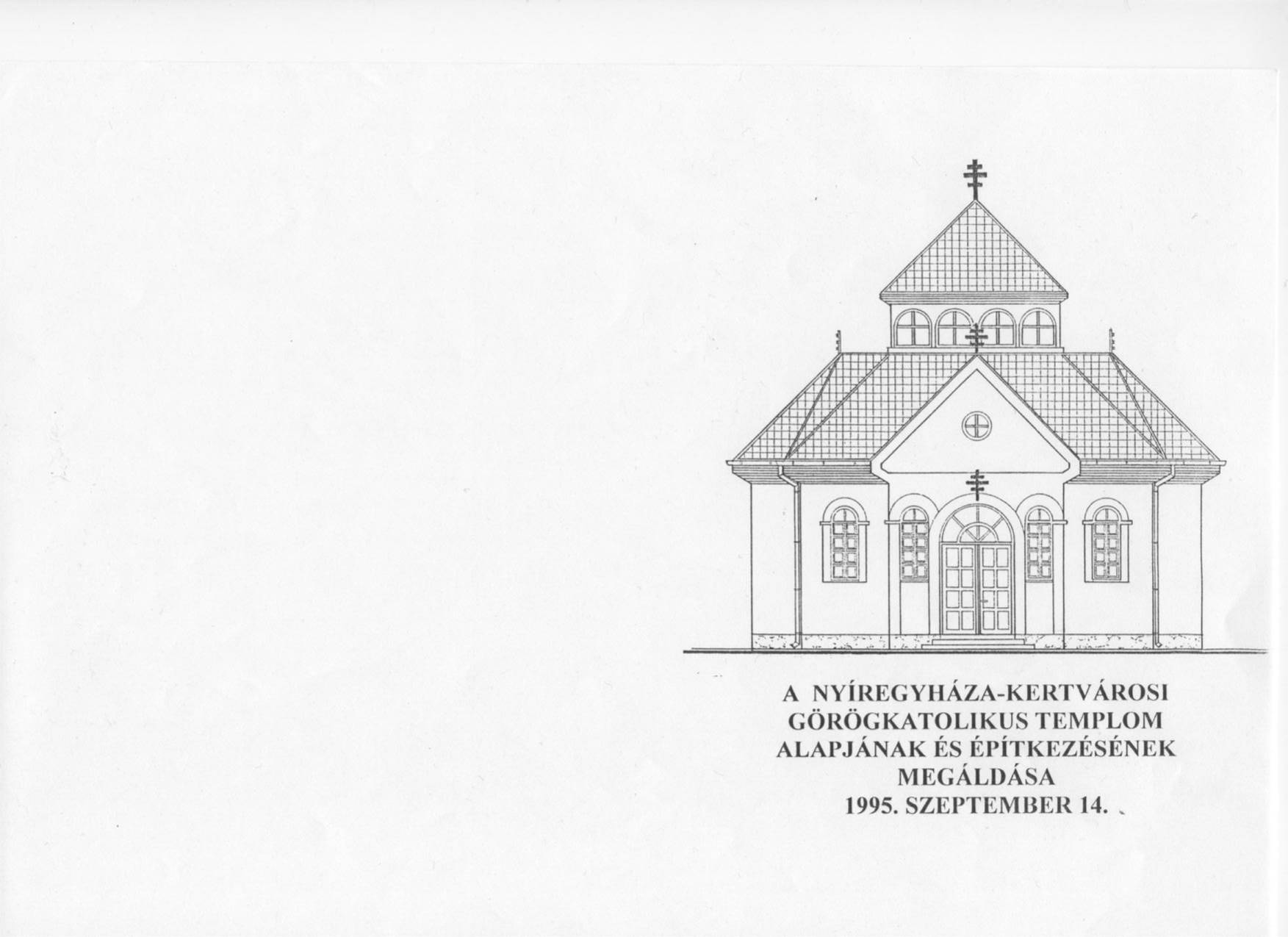 LEGYEZŐ2015. FEBRUÁRA tékozló fiú vasárnapja…… az átelmélkedett evangéliumi történettel elsősorban Isten végtelen szeretetének titkát és „hazatérésünk” boldogító szívbéli örömét állítja elénk. Megrendítően szép példázat ez egyrészt önmagunk elesettségéről („a tékozló fiú regéjét sokan csináltuk újra már…” /Arany János/), de még inkább a szabadságunkat tisztelő, szeretetével bűneink messzeségében is kísérő, a távolt kémlelő, a hazaváró apáról, az Atyáról, az irgalom, könyörület és emberszeretet Istenéről.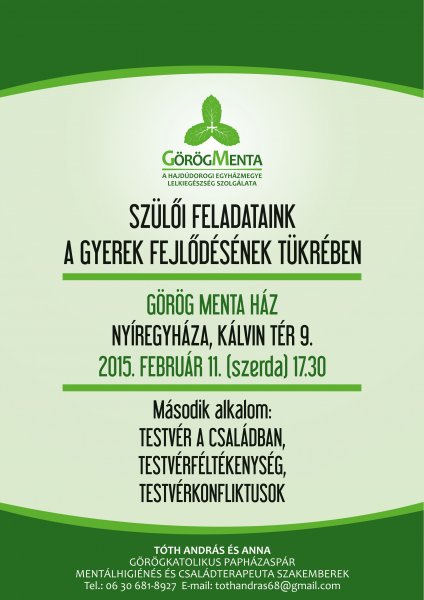 A történetnek azonban vannak egészen „hétköznapi” tanulságai is. Érdemes végiggondolnunk például az édesapa viselkedését úgy is, mint szülői mintát, s hogy ezt a magatartást apaként, anya-ként hogyan tudjuk megvalósítani gyermekeink nevelésében. Jó gyermeket nevelni soha nem volt könnyű; ma egyenesen művészet. Akad szülői mivoltunknak olyan mozzanata, amit tudunk „ösztönösen” jól csinálni, de ne szégyelljük tanulni sem a nevelés művészetét.A GörögMenta Ház szakemberei (pap/papné házaspár) ebben segíthetnek.GYERTYA A TEMPLOMBANJóleső érzés számomra, hogy Gyertyaszentelő Boldogasszony ünnepén évről évre megtelik a gyertyaszentelésre kihelyezett kis asztalka, hogy igény a gyertyaszentelés. Annak még inkább örülök, hogy sokak számára egyre magától értetődőbb s egyre inkább az imádságot kifejező természetes jel a templomi gyertyagyújtás.A gyertyagyújtás egyfajta szimbolikus hitvallás, annak jele, hogy mi, keresztények, a világosság világosságának, Krisztusnak a követői vagyunk. A gyertya, amely fényt ad s meleget sugároz, eközben egyúttal el is ég; az áldozat Istennek is kedves. Ezért jó, ha a templomba lépésünkhöz hozzátartozik a gyertyagyújtás, ill. az égő gyertya gyertyatartó állványokra helyezése, amelyet az élő és elhunyt szeretteinkről megemlékező imádság kísér.A gyertyagyújtást mindig kísérje ima: lelki vezetőinkről, szüleinkről, testvéreinkről, barátainkról, tanárainkról, minden nekünk kedves lélekről, de rosszakaróinkról is emlékezzünk meg, „önmagunkat, egymást és egész életünket Krisztus Istenünknek ajánlva”. A gyertyák számát ki-ki maga határozza meg: Istennek az őszinte ima mellett meggyújtott egyetlen szál gyertya is ugyanannyit jelent, mint a sokkötegnyi gyertya; a legfontosabb, hogy a lelkünk is „égjen”, amikor imádkozunk. *	*	*KOLIBA
Szertartási könyveink előírják nagyböjt első péntekén az Előszenteltek Liturgiájára a koliba áldás szertartását. A koliba egy édesség, melyet egyházunk a nagyböjt kezdetekor nyújt tagjainak. Édesség, melyben az Örök Élet „ízét” ízlelhetjük. Egy különleges édesség, mely megsejteti velünk nagyböjtünk s egész életünk célját, segítheti lemondásunkat, melyet csakis az igazi „édességért", Isten Országának elnyeréséért érdemes vállalnunk. Szolgálja idei kolibánk is hitünk „ízének”, hitünk örömének megerősödését!*	*	*	*	*Szent-Gály Kata:GYERTYASZENTELŐ BOLDOGASSZONYREJTVÉNYEKA rejtvények a február 2-i ünnephez kötődnek.Megfejtés: __________________________________________________________  Karikázd be, a kettő közül melyik szónak van köze ehhez az ünnephez:Betlehem vagy Jeruzsálem; ; gerlice vagy sas; Lukács vagy Márk; Simeon vagy Simon; sötétség vagy világosság; 8. nap vagy 40. nap; alkonyati zsolozsma vagy reggeli zsolozsma; mécses vagy gyertya; tőr vagy lándzsa.*	*	*	*	*  		Február elején még FARSANG van!	  – Mi a legsárgább színű madár? – A citromhéja.Ügyfél kérdez az ügyvédtől: – Mennyi tiszteletdíjat kér a jogi tanácsokért? – 15.000 forintba kerül három válasz. – Ez nem túl drága? – De. Mi a harmadik kérdése?Férjnek lenni olyan, mint bármilyen munkahely. Sokat segít, ha kedveled a főnököt.Repülőgépen a stewardessnek: – Fel vagyok háborodva! Rendszeresen Önökkel repülök. Nem mehetek akkor a wc-re, amikor akarok, nem látom a filmet, és mindig ablak mellé ültetnek! – Ne szórakozzon már, kapitány, induljunk!– Képezzen mondatot a hajol igével! – Ha jól látom, kisütött a nap.Csinibaba lép oda az eladóhoz: – Elnézést, de felpróbálhatnám azt a ruhát ott a kirakatban? – Igen, de van próbafülkénk is.*	*	*	*	* ADÓFORINTJAINK FELAJÁNLÁSAAdóbevallásunk során ne feledkezzünk meg arról: adónk két százalékát felajánlhatjuk az egyházak, illetve a civil szféra javára. Görögkatolikus Egyházunk a Katolikus Egyház része, adóforintjainkat tehát a Magyar Katolikus Egyháznak ajánljuk. A Magyar Katolikus Egyház technikai száma: 0011. – Második egy százalékunk felajánlásával egyházközségünk alapítványát támogathatjuk. A Kertvárosi Közösségi Életért Alapítvány adószáma: 18803475-1-15.Adóforintjaink felajánlásával úgy támogathatjuk egyházunkat, hogy az nem jelent számunkra külön kiadást. Tekintsük lelkiismereti kötelességünknek, hogy élünk ezzel a lehetőséggel.Ma gyertyaszentelő van, Mária, 
és azt a Krisztust, aki bennem él, 
aki növekszik 
s még olyan kicsi, 
mutasd be, kérlek, 
az Atyának.Ma gyertyaszentelő van, Mária, 
és azt a szívet, mely alig remél, 
csak tépelődik 
s a felét hiszi, 
tedd ki a Fénynek, 
gyógyulásnak!SAGGAZAMENTTEGERÖZAMYKSÁZODLOOÁIÁUPENNLTNTTTŐBÉÜERTŐ(RL)JZFAALRENYÉAŐTREÉSZLETSNTMKÉRIVÉGÉENGEMHANEM